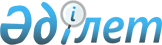 "Курчатов қаласының 2017 – 2019 жылдарға арналған бюджеті туралы" Курчатов қалалық мәслихатының 2016 жылғы 23 желтоқсандағы 9/52-VІ шешіміне өзгерістер енгізу туралыШығыс Қазақстан облысы Курчатов қалалық мәслихатының 2017 жылғы 30 қарашадағы № 17/122-VI шешімі. Шығыс Қазақстан облысының Әділет департаментінде 2017 жылғы 5 желтоқсанда № 5309 болып тіркелді
      РҚАО-ның ескертпесі.

      Құжаттың мәтінінде түпнұсқаның пунктуациясы мен орфографиясы сақталған.
      Қазақстан Республикасының 2008 жылғы 04 желтоқсандағы Бюджет кодексінің 109 - бабына, Қазақстан Республикасының 2001 жылғы 23 қаңтардағы "Қазақстан Республикасындағы жергілікті мемлекеттік басқару және өзін – өзі басқару туралы" Заңының 6 - бабы 1- тармағы 1) тармақшасына, Шығыс Қазақстан облыстық мәслихатының 2017 жылғы 23 қарашадағы № 15/172-VI "2017-2019 жылдарға арналған облыстық бюджет туралы" Шығыс Қазақстан облыстық маслихатының 2016 жылғы 9 желтоқсандағы № 8/75-VІ шешіміне өзгерістер мен толықтырулар енгізу туралы" (нормативтік құқықтық актілерді мемлекеттік тіркеу Тізілімінде 5293 нөмірімен тіркелген) шешіміне сәйкес Курчатов қалалық мәслихаты ШЕШІМ ҚАБЫЛДАДЫ:
      1. 2016 жылғы 23 желтоқсандағы № 9/52-VI "Курчатов қаласының 2017 – 2019 жылдарға арналған бюджеті туралы" (нормативтік құқықтық актілерді мемлекеттік тіркеу Тізілімінде 4805 нөмірімен тіркелген, Қазақстан Республикасы нормативтік құқықтық актілерінің электрондық түрдегі эталондық бақылау банкінде 2017 жылғы 25 қаңтарда, облыстық "Мой край" газетінің 2017 жылғы 18 қаңтардағы № 3 санында жарияланған) мәслихат шешіміне келесі өзгерістер енгізілсін:
      1-тармақ келесі редакцияда жазылсын:
      "1. Курчатов қаласының 2017-2019 жылдарға арналған бюджеті тиісінше 1, 2, 3 қосымшаларға сәйкес, соның ішінде 2017 жылға келесі көлемдерде бекітілсін: 
      1) кірістер – 1 774 155,4 мың теңге, соның ішінде:
      салықтық түсімдер – 1 008 691,9 мың теңге;
      салықтық емес түсімдер – 15 443,7 мың теңге;
      негізгі капиталды сатудан түсетін түсімдер – 3 436,0 мың теңге;
      трансферттердің түсімдері – 746 583,8 мың теңге;
      2) шығындар – 1 867 259,3 мың теңге;
      3) таза бюджеттік кредиттеу – 0,0 мың теңге, соның ішінде:
      бюджеттік кредиттер – 0,0 мың теңге;
      бюджеттік кредиттерді өтеу – 0,0 мың теңге;
      4) қаржы активтерімен жасалатын операциялар бойынша сальдо – 0,0 мың теңге, соның ішінде:
      қаржы активтерін сатып алу – 0,0 мың теңге;
      мемлекеттің қаржы активтерін сатудан түсетін түсімдер – 0,0 мың теңге;
      5) бюджет тапшылығы (профициті) – - 93 103,9 мың теңге;
      6) бюджет тапшылығын қаржыландыру (профицитін пайдалану) – 93 103,9 мың теңге.";
      7-тармақ келесі редакцияда жазылсын:
      "7. 2017 жылға арналған қалалық бюджетте республикалық бюджеттен берілетін ағымдағы нысаналы трансферттер 145 337,0 мың теңге сомасында қарастырылсын.";
      көрсетілген шешімнің 1-қосымшасы осы шешімнің қосымшасына сәйкес редакцияда жазылсын. 
      2. Осы шешім 2017 жылғы 1 қаңтардан бастап қолданысқа енгізіледі. Курчатов қаласының 2017 жылға арналған бюджеті
					© 2012. Қазақстан Республикасы Әділет министрлігінің «Қазақстан Республикасының Заңнама және құқықтық ақпарат институты» ШЖҚ РМК
				
      Сессия төрағасы

А. Борисенко

      Курчатов 

      қалалық мәслихатының хатшысы

Г. Қарымбаева
Курчатов қалалық
мәслихатының 
2017 жылғы 30 қарашадағы 
№ 17/122-VІ шешіміне 
қосымшаКурчатов қалалық 
мәслихатының 
2016 жылғы 23 желтоқсандағы 
№ 9/52-VІ шешіміне 
1 қосымша
Санаты
Санаты
Барлық

кірістер

(мың теңге)
Сыныбы
Сыныбы
Сыныбы
Барлық

кірістер

(мың теңге)
Ішкі сыныбы
Ішкі сыныбы
Барлық

кірістер

(мың теңге)
Атауы
Барлық

кірістер

(мың теңге)
1
2
3
4
5
 Кірістер
1 774 155,4 
1
Салықтық түсімдер
1 008 691,9
01
Табыс салығы
432 225,9
2
Жеке табыс салығы
432 225,9
03
Әлеуметтік салық
388 754,0
1
Әлеуметтік салық
388 754,0
04
Меншікке салынатын салықтар
160 155,0
1
Мүлікке салынатын салықтар
97 400,0
3
Жер салығы 
34 927,0
4
Көлік құралдарына салынатын салық
27 828,0
05
Тауарларға, жұмыстарға және қызметтерге салынатын ішкі салықтар
23 984,0
2
Акциздер
788,0
3
Табиғи және басқа ресурстарды пайдаланғаны үшін түсетін түсімдер
15 700,0
4
Кәсіпкерлік және кәсіби қызметті жүргізгені үшін алынатын алымдар
7 496,0
08
Заңдық мәнді іс-әрекеттерді жасағаны және (немесе) оған уәкілеттігі бар мемлекеттік органдар немесе лауазымды адамдар құжаттар бергені үшін алынатын міндетті төлемдер
3 573,0
1
Мемлекеттік баж
3 573,0
2
Салықтық емес түсiмдер
15 443,7
01
Мемлекеттік меншіктен түсетін кірістер
5 560,0
5
Мемлекет меншігіндегі мүлікті жалға беруден түсетін кірістер
5 400,0
9
Мемлекеттік меншіктен түсетін өзге де кірістер
160,0
06
Өзге де салықтық емес түсiмдер
9 883,7
1
Өзге де салықтық емес түсiмдер
9 883,7
3
Негізгі капиталды сатудан түсетін түсімдер
3 436,0
01
Мемлекеттік мекемелерге бекітілген мемлекеттік мүлікті сату
321,0
1
Мемлекеттік мекемелерге бекітілген мемлекеттік мүлікті сату
321,0
03
Жердi және материалдық емес активтердi сату
3 115,0
1
Жерді сату
1 500,0
2
Материалдық емес активтердi сату
1 615,0
4
Трансферттердің түсімдері
746 583,8
02
Мемлекеттiк басқарудың жоғары тұрған органдарынан түсетiн трансферттер
746 583,8
2
Облыстық бюджеттен түсетiн трансферттер
746 583,8
Функционалдық топ
Функционалдық топ
Функционалдық топ
Функционалдық топ
Функционалдық топ
Барлық

шығындар

(мың теңге)
Функционалдық кіші топ
Функционалдық кіші топ
Функционалдық кіші топ
Функционалдық кіші топ
Барлық

шығындар

(мың теңге)
Бюджеттік бағдарламалардың әкімшісі
Бюджеттік бағдарламалардың әкімшісі
Бюджеттік бағдарламалардың әкімшісі
Барлық

шығындар

(мың теңге)
Бюджеттік багдарлама
Бюджеттік багдарлама
Барлық

шығындар

(мың теңге)
Атауы
Барлық

шығындар

(мың теңге)
1
2
3
4
5
6
ІІ. Шығындар
1 867 259,3
01
Жалпы сипаттағы мемлекеттiк қызметтер
253 496,8
1
Мемлекеттiк басқарудың жалпы функцияларын орындайтын өкiлдi, атқарушы және басқа органдар
167 373,0
112
Аудан (облыстық маңызы бар қала) мәслихатының аппараты
17 563,0
001
Аудан (облыстық маңызы бар қала) мәслихатының қызметін қамтамасыз ету жөніндегі қызметтер
17 095,0
003
Мемлекеттік органның күрделі шығыстары
468,0
122
Аудан (облыстық маңызы бар қала) әкімінің аппараты
149 810,0
001
Аудан (облыстық маңызы бар қала) әкімінің қызметін қамтамасыз ету жөніндегі қызметтер
142 061,0
003
Мемлекеттік органның күрделі шығыстары
7 749,0
2
Қаржылық қызмет
200,0
459
Ауданның (облыстық маңызы бар қаланың) экономика және қаржы бөлімі
200,0
010
Жекешелендіру, коммуналдық меншікті басқару, жекешелендіруден кейінгі қызмет және осыған байланысты дауларды реттеу
200,0
9
Жалпы сипаттағы өзге де мемлекеттiк қызметтер
85 923,8
458
Ауданның (облыстық маңызы бар қаланың) тұрғын үй-коммуналдық шаруашылығы, жолаушылар көлігі және автомобиль жолдары бөлімі
18 125,0
001
Жергілікті деңгейде тұрғын үй-коммуналдық шаруашылығы, жолаушылар көлігі және автомобиль жолдары саласындағы мемлекеттік саясатты іске асыру жөніндегі қызметтер
17 942,0
013
Мемлекеттік органның күрделі шығыстары
183,0
459
Ауданның (облыстық маңызы бар қаланың) экономика және қаржы бөлімі
28 648,5
001
Ауданның (облыстық маңызы бар қаланың) экономикалық саясаттын қалыптастыру мен дамыту, мемлекеттік жоспарлау, бюджеттік атқару және коммуналдық меншігін басқару саласындағы мемлекеттік саясатты іске асыру жөніндегі қызметтер
27 961,5
015
Мемлекеттік органның күрделі шығыстары
687,0
471
Ауданның (облыстық маңызы бар қаланың) білім, дене шынықтыру және спорт бөлімі
24 423,1
001
Жергілікті деңгейде білім, дене шынықтыру және спорт саласындағы мемлекеттік саясатты іске асыру жөніндегі қызметтер
23 987,1
018
Мемлекеттік органның күрделі шығыстары
436,0
493
Ауданың (облыстық маңызы бар қаланың) кәсіпкерлік, өнеркәсіп және туризм бөлімі
14 727,2
001
Жергілікті деңгейде кәсіпкерлікті, өнеркәсіпті және туризмді дамыту саласындағы мемлекеттік саясатты іске асыру жөніндегі қызметтер
14 093,2
003
Мемлекеттік органның күрделі шығыстары
634,0
02
Қорғаныс
7 212,0
1
Әскери мұқтаждар
7 212,0
122
Аудан (облыстық маңызы бар қала) әкімінің аппараты
7 212,0
005
Жалпыға бірдей әскери міндетті атқару шеңберіндегі іс-шаралар
7 212,0
03
Қоғамдық тәртіп, қауіпсіздік, құқықтық, сот, қылмыстық-атқару қызметі
500,0
9
Қоғамдық тәртіп және қауіпсіздік саласындағы басқа да қызметтер
500,0
458
Ауданның (облыстық маңызы бар қаланың) тұрғын үй-коммуналдық шаруашылығы, жолаушылар көлігі және автомобиль жолдары бөлімі
500,0
021
Елдi мекендерде жол қозғалысы қауiпсiздiгін қамтамасыз ету
500,0
04
Бiлiм беру
754 578,9
1
Мектепке дейiнгi тәрбие және оқыту
161 145,2
471
Ауданның (облыстық маңызы бар қаланың) білім, дене шынықтыру және спорт бөлімі
159 145,2
003
Мектепке дейінгі тәрбие мен оқыту ұйымдарының қызметін қамтамасыз ету
68 821,2
040
Мектепке дейінгі білім беру ұйымдарында мемлекеттік білім беру тапсырысын іске асыруға
90 324,0
472
Ауданның (облыстық маңызы бар қаланың) құрылыс, сәулет және қала құрылысы бөлімі
2 000,0

 
037
Мектепке дейiнгi тәрбие және оқыту объектілерін салу және реконструкциялау
2 000,0
2
Бастауыш, негізгі орта және жалпы орта білім беру
553 654,5
471
Ауданның (облыстық маңызы бар қаланың) білім, дене шынықтыру және спорт бөлімі
553 654,5
004
Жалпы білім беру
464 477,5
005
Балалар мен жасөспірімдерге қосымша білім беру 
56 953,0
028
Балалар мен жасөспірімдерге спорт бойынша қосымша білім беру
32 224,0
9
Бiлiм беру саласындағы өзге де қызметтер
39 779,2
471
Ауданның (облыстық маңызы бар қаланың) білім, дене шынықтыру және спорт бөлімі
39 779,2
009
Ауданның (облыстық маңызы бар қаланың) мемлекеттік білім беру мекемелер үшін оқулықтар мен оқу-әдiстемелiк кешендерді сатып алу және жеткізу
22 022,7
020
Жетім баланы (жетім балаларды) және ата-аналарының қамқорынсыз қалған баланы (балаларды) күтіп-ұстауға асыраушыларына ай сайынғы ақшалай қаражат төлемдері
5 241,5
067
Ведомстволық бағыныстағы мемлекеттік мекемелерінің және ұйымдарының күрделі шығыстары
12 515,0
06
Әлеуметтiк көмек және әлеуметтiк қамсыздандыру
142 657,6
1
Әлеуметтiк қамсыздандыру
7 471,9
451
Ауданның (облыстық маңызы бар қаланың) жұмыспен қамту және әлеуметтік бағдарламалар бөлімі
3 250,9
005
Мемлекеттік атаулы әлеуметтік көмек 
203,9
016
18 жасқа дейінгі балаларға мемлекеттік жәрдемақылар
998,0
025
Өрлеу жобасы бойынша келісілген қаржылай көмекті енгізу
2 049,0
471
Ауданның (облыстық маңызы бар қаланың) білім, дене шынықтыру және спорт бөлімі
4 221,0
030
Патронат тәрбиешілерге берілген баланы (балаларды) асырап бағу
4 221,0
2
Әлеуметтік көмек
104 648,6
451
Ауданның (облыстық маңызы бар қаланың) жұмыспен қамту және әлеуметтік бағдарламалар бөлімі
104 648,6

 
002
Жұмыспен қамту бағдарламасы
53 736,0
006
Тұрғын үйге көмек көрсету
676,6
007
Жергілікті өкілетті органдардың шешімі бойынша мұқтаж азаматтардың жекелеген топтарына әлеуметтік көмек
29 093,0
010
Үйде тәрбиеленіп оқытылатын мүгедек балаларды материалдық қамтамасыз ету
397,0
014
Мұқтаж азаматтарға үйде әлеуметтік көмек көрсету
4 513,0
017
Мүгедектерді оңалту жеке бағдарламасына сәйкес, мұқтаж мүгедектерді міндетті гигиеналық құралдармен және ымдау тілі мамандарының қызмет көрсетуін, жеке көмекшілермен қамтамасыз ету
700,0
023
Жұмыспен қамту орталықтарының қызметін қамтамасыз ету
15 533,0
9
Әлеуметтiк көмек және әлеуметтiк қамтамасыз ету салаларындағы өзге де қызметтер
30 537,1
451
Ауданның (облыстық маңызы бар қаланың) жұмыспен қамту және әлеуметтік бағдарламалар бөлімі
30 537,1
001
Жергілікті деңгейде халық үшін әлеуметтік бағдарламаларды жұмыспен қамтуды қамтамасыз етуді іске асыру саласындағы мемлекеттік саясатты іске асыру жөніндегі қызметтер
25 057,1
011
Жәрдемақыларды және басқа да әлеуметтік төлемдерді есептеу, төлеу мен жеткізу бойынша қызметтерге ақы төлеу
163,0
021
Мемлекеттік органның күрделі шығыстары
522,0
050
Қазақстан Республикасында мүгедектердің құқықтарын қамтамасыз ету және өмір сүру сапасын жақсарту жөніндегі 2012-2018 жылдарға арналған іс-шаралар жоспарын іске асыру 
818,0
067
Ведомстволық бағыныстағы мемлекеттік мекемелерінің және ұйымдарының күрделі шығыстары
3 977,0
07
Тұрғын үй-коммуналдық шаруашылық
385 202,2
1
Тұрғын үй шаруашылығы
8 450,0
458
Ауданның (облыстық маңызы бар қаланың) тұрғын үй-коммуналдық шаруашылығы, жолаушылар көлігі және автомобиль жолдары бөлімі
8 250,0
003
Мемлекеттік тұрғын үй қорының сақталуын ұйымдастыру
8 250,0
472
Ауданның (облыстық маңызы бар қаланың) құрылыс, сәулет және қала құрылысы бөлімі
200,0
004
Инженерлік-коммуникациялық инфрақұрылымды жобалау, дамыту және (немесе) жайластыру
100,0
098
Коммуналдық тұрғын үй қорының тұрғын үйлерін сатып алу
100,0
2
Коммуналдық шаруашылық
245 797,8
458
Ауданның (облыстық маңызы бар қаланың) тұрғын үй-коммуналдық шаруашылығы, жолаушылар көлігі және автомобиль жолдары бөлімі
244 897,8
012
Сумен жабдықтау және су бұру жүйесінің жұмыс істеуі
18 800,0
026
Ауданның (облыстық маңызы бар қаланың) коммуналдық меншігіндегі жылу жүйелерін қолдануды ұйымдастыру
29 107,8
048
Қаланы және елді мекендерді абаттандыруды дамыту
196 990,0
472
Ауданның (облыстық маңызы бар қаланың) құрылыс, сәулет және қала құрылысы бөлімі
900,0
006
Сумен жабдықтау және су бұру жүйесін дамыту
900,0
3
Елді-мекендерді көркейту
130 954,4
458
Ауданның (облыстық маңызы бар қаланың) тұрғын үй-коммуналдық шаруашылығы, жолаушылар көлігі және автомобиль жолдары бөлімі
130 954,4
015
Елдi мекендердегі көшелердi жарықтандыру
23 533,0
016
Елдi мекендердiң санитариясын қамтамасыз ету
13 918,0
017
Жерлеу орындарын ұстау және туыстары жоқ адамдарды жерлеу
449,0
018
Елдi мекендердi абаттандыру және көгалдандыру
93 054,4
08
Мәдениет, спорт, туризм және ақпараттық кеңістiк
136 215,2
1
Мәдениет саласындағы қызмет
65 350,0
455
Ауданның (облыстық маңызы бар қаланың) мәдениет және тілдерді дамыту бөлімі
65 350,0
003
Мәдени-демалыс жұмысын қолдау
65 350,0
2
Спорт
529,0
471
Ауданның (облыстық маңызы бар қаланың) білім, дене шынықтыру және спорт бөлімі
529,0
014
Аудандық (облыстық маңызы бар қалалық) деңгейде спорттық жарыстар өткiзу
529,0
3
Ақпараттық кеңiстiк
21 217,0
455
Ауданның (облыстық маңызы бар қаланың) мәдениет және тілдерді дамыту бөлімі
18 865,0
006
Аудандық (қалалық) кiтапханалардың жұмыс iстеуi
10 033,0
007
Мемлекеттiк тiлдi және Қазақстан халқының басқа да тiлдерін дамыту
8 832,0
456
Ауданның (облыстық маңызы бар қаланың) ішкі саясат бөлімі
2 352,0
002
Мемлекеттік ақпараттық саясат жүргізу жөніндегі қызметтер
2 352,0
9
Мәдениет, спорт, туризм және ақпараттық кеңiстiктi ұйымдастыру жөнiндегi өзге де қызметтер
49 119,2
455
Ауданның (облыстық маңызы бар қаланың) мәдениет және тілдерді дамыту бөлімі
18 781,0
001
Жергілікті деңгейде тілдерді және мәдениетті дамыту саласындағы мемлекеттік саясатты іске асыру жөніндегі қызметтер
13 977,0
010
Мемлекеттік органның күрделі шығыстары
150,0
032
Ведомстволық бағыныстағы мемлекеттік мекемелерінің және ұйымдарының күрделі шығыстары
4 654,0
456
Ауданның (облыстық маңызы бар қаланың) ішкі саясат бөлімі
30 338,2
001
Жергілікті деңгейде ақпарат, мемлекеттілікті нығайту және азаматтардың әлеуметтік сенімділігін қалыптастыру саласында мемлекеттік саясатты іске асыру жөніндегі қызметтер
17 407,0
003
Жастар саясаты саласында іс-шараларды іске асыру
9 894,2
006
Мемлекеттік органның күрделі шығыстары
1 687,0
032
Ведомстволық бағыныстағы мемлекеттік мекемелерінің және ұйымдарының күрделі шығыстары
1 350,0
10
Ведомстволық бағыныстағы мемлекеттік мекемелерінің және ұйымдарының күрделі шығыстары
27 863,3
1
Ауыл шаруашылығы
27 863,3
472
Ауданның (облыстық маңызы бар қаланың) құрылыс, сәулет және қала құрылысы бөлімі
200,0
010
Ауыл шаруашылығы объектілерін дамыту
200,0
477
Ауданның (облыстық маңызы бар қаланың) ауыл шаруашылығы мен жер қатынастары бөлімі
12 846,0
001
Жергілікті деңгейде ауыл шаруашылығы және жер қатынастары саласындағы мемлекеттік саясатты іске асыру жөніндегі қызметтер
12 535,0
003
Мемлекеттік органның күрделі шығыстары
311,0
800
Ауданның (облыстық маңызы бар қаланың) ветеринария және ветеринариялық бақылау бөлімі 
14 817,3
001
Жергілікті деңгейде ветеринария және ветеринариялық бақылау саласындағы мемлекеттік саясатты іске асыру жөніндегі қызметтер
9 885,0
003
Мемлекеттік органның күрделі шығыстары
544,5
006
Қаңғыбас иттер мен мысықтарды аулауды және жоюды ұйымдастыру 
884,0
008 
Жануарлардың энзоотиялық аурулары бойынша ветеринариялық іс-шараларды жүргізу
379,0
009
Ауыл шаруашылығы жануарларын сәйкестендіру жөніндегі іс-шараларды өткізу
294,8
010
Эпизоотияға қарсы іс-шаралар жүргізу
2 830,0
11
Өнеркәсіп, сәулет, қала құрылысы және құрылыс қызметі
26 508,8
2
Сәулет, қала құрылысы және құрылыс қызметі
26 508,8
472
Ауданның (облыстық маңызы бар қаланың) құрылыс, сәулет және қала құрылысы бөлімі
26 508,8
001
Жергілікті деңгейде құрылыс, сәулет және қала құрылысы саласындағы мемлекеттік саясатты іске асыру жөніндегі қызметтер
14 880,8
013
Аудан аумағында қала құрылысын дамытудың кешенді схемаларын, аудандық (облыстық) маңызы бар қалалардың, кенттердің және өзге де ауылдық елді мекендердің бас жоспарларын әзірлеу
11 088,0
015
Мемлекеттік органның күрделі шығыстары
540,0
12
Көлiк және коммуникация
84 608,1
1
Автомобиль көлiгi
84 608,1
458
Ауданның (облыстық маңызы бар қаланың) тұрғын үй-коммуналдық шаруашылығы, жолаушылар көлігі және автомобиль жолдары бөлімі
84 608,1
023
Автомобиль жолдарының жұмыс істеуін қамтамасыз ету
84 608,1
13
Басқалар
44 890,3
9
Басқалар
44 890,3
459
Ауданның (облыстық маңызы бар қаланың) экономика және қаржы бөлімі
18 370,3
012
Ауданның (облыстық маңызы бар қаланың) жергілікті атқарушы органының резерві 
18 370,3
458
Ауданның (облыстық маңызы бар қаланың) тұрғын үй-коммуналдық шаруашылығы, жолаушылар көлігі және автомобиль жолдары бөлімі
22 980,0
065
Заңды тұлғалардың жарғылық капиталын қалыптастыру немесе ұлғайту
22 980,0
800
Ауданның (облыстық маңызы бар қаланың) ветеринария және ветеринариялық бақылау бөлімі
3 540,0
065
Заңды тұлғалардың жарғылық капиталын қалыптастыру немесе ұлғайту
3 540,0
14
Борышқа қызмет көрсету
10,0
1
Борышқа қызмет көрсету
10,0
459
Ауданның (облыстық маңызы бар қаланың) экономика және қаржы бөлімі
10,0
021
Жергілікті атқарушы органдардың облыстық бюджеттен қарыздар бойынша сыйақылар мен өзге де төлемдерді төлеу бойынша борышына қызмет көрсету
10,0
15
Трансферттер
3 516,1
1
Трансферттер
3 516,1
459
Ауданның (облыстық маңызы бар қаланың) экономика және қаржы бөлімі
3 516,1
006
Нысаналы пайдаланылмаған (толық пайдаланылмаған) трансферттерді қайтару
709,1
024
Заңнаманы өзгертуге байланысты жоғары тұрған бюджеттің шығындарын өтеуге төменгі тұрған бюджеттен ағымдағы нысаналы трансферттер
2 802,0
054
Қазақстан Республикасының Ұлттық қорынан берілетін нысаналы трансферт есебінен республикалық бюджеттен бөлінген пайдаланылмаған (түгел пайдаланылмаған) нысаналы трансферттердің сомасын қайтару
5,0
ІІІ. Таза бюджеттік кредиттеу
0,0
Бюджеттік кредиттер
0,0
5
Бюджеттік кредиттерді өтеу
0,0
01
Бюджеттік кредиттерді өтеу
0,0
IV. Қаржы активтерімен операциялар бойынша сальдо
0,0
Қаржы активтерін сатып алу
0,0
6
Мемлекеттің қаржы активтерін сатудан түсетін түсімдер
0,0
V. Бюджет тапшылығы (профициті)
-93 103,9
VI. Бюджет тапшылығын қаржыландыру (профицитті пайдалану)
93 103,9
8
Бюджет қаражатының пайдаланатын қалдығы 
93 103,9
01
Бюджет қаражатының қалдықтары
93 103,9
1
Бюджет қаражатының бос қалдықтары
93 103,9